FORMULARIOS PARA PRESENTAR LA PROPUESTATodos los formularios deben ser firmados por el representante legal del proponente.SOBRE OFERTA ECONÓMICA:FORMULARIO N° 1VALOR TOTAL DE LA OFERTA ECONÓMICAEl Proponente adjuntará a este formulario lo señalado en el Artículo 11 letra a) de esta Carta Aclaración Nº 7.El Proponente, se obliga a ejecutar el contrato objeto de la licitación, correspondiente a la Licitación, por los precios señalados en los formularios de precios detallados de la oferta*, teniendo en consideración que el valor total del contrato corresponde a:(1) El valor indicado debe incluir todos los impuestos aplicables, es decir, reflejar el valor final que pagará Metro.(1) Moneda: El proponente deberá indicar la moneda correspondiente a su propuesta.(1) UF: Unidad de Fomento; USD: Dólar Americano; EURO: Euro(1) El valor total de la oferta, corresponderá a la suma de todas las monedas declaradas, Metro considerará el tipo de cambio del día anterior a la recepción de las ofertas.* Nota: El Proponente es el único responsable de la consistencia entre el presente formulario y los formularios de precios detallados de la oferta (Formulario Nº 2).________________________________REPRESENTANTE DEL PROPONENTE(Firma y Timbre)Fecha: ___/___/___FORMULARIO N° 2FORMULARIOS DE PRECIOS DETALLADOSEl Proponente adjuntará a este formulario los precios detallados de cada uno de los ítems de su solución, de acuerdo a lo señalado en el Artículo 11 letra b), de esta Carta Aclaración Nº 7.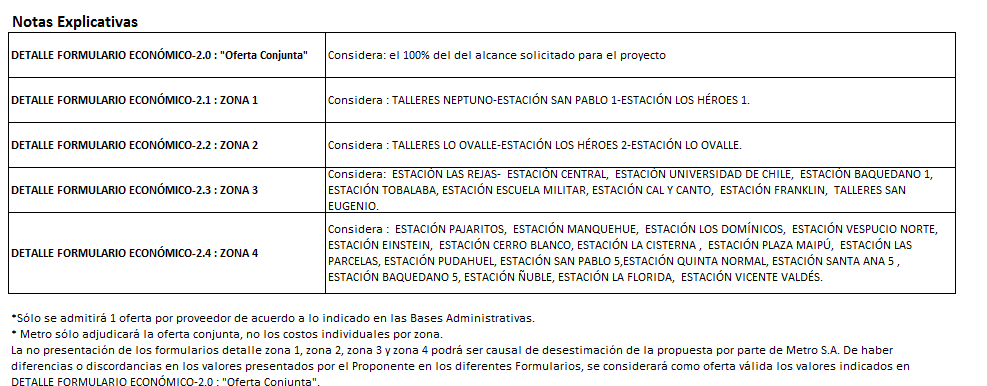 ________________________________REPRESENTANTE DEL PROPONENTE(Firma y Timbre)Fecha: ___/___/___FORMULARIO N° 3PRECIOS FUTUROS GARANTIZADOS DE REPUESTOSEl Proponente adjuntará a este formulario lo señalado en el Artículo 11 letra c).El Proponente declara y acepta garantizar los Precios Unitarios de cada uno de los repuestos que componen su solución, indicados en este formulario, durante el periodo de duración de la garantía, correspondiente a 24 (veinticuatro) meses, contados desde la fecha de la Recepción Provisional.Metro podrá hacer uso o no de esta opción de compra de repuestos, y de hacerlo efectivo, sin límite de cantidad ni oportunidades en que ejerce esta opción_______________________________REPRESENTANTE DEL PROPONENTE(Firma y Timbre)Fecha: ___/___/___SOBRE OFERTA TECNICAFORMULARIO N° 4IDENTIFICACION DE LA EMPRESA El Proponente adjuntará a este formulario lo señalado en el Artículo 11 letra d).________________________________REPRESENTANTE DEL PROPONENTE(Firma y Timbre)Fecha: ___/___/___ FORMULARIO N° 4.1INFORME LEGAL El Proponente adjuntará a este formulario lo señalado en el Artículo 11 letra d)._________________________________REPRESENTANTE DEL PROPONENTE(Firma y Timbre)Fecha: ___/___/___FORMULARIO N° 5BOLETA DE GARANTÍA DE SERIEDAD DE OFERTA El Proponente adjuntará a este formulario lo señalado en el Artículo 11 letra e)Pegar boleta en este documento_________________________________REPRESENTANTE DEL PROPONENTE(Firma y Timbre)Fecha: ___/___/___FORMULARIO N° 6DECLARACIONESEl Proponente adjuntará a este formulario lo señalado en el Artículo 11 letra f).REPRESENTANTE DEL PROPONENTE(Firma y Timbre)Fecha: ___/___/___FORMULARIO N° 6.1El Proponente adjuntará a este formulario lo señalado en el Artículo 11 letra f).DECLARACION DE VÍNCULOS Declaro que los directores y ejecutivos de la empresa… (Indicar nombre de la empresa proponente)……., ……(*) se encuentran relacionados con algún director o ejecutivo de la empresa Metro S.A.Para estos efectos, se entiende que se encuentran relacionadas aquellas personas que tengan la condición de directores o ejecutivos y que posean interés en alguna negociación, acto, contrato u operación en la que deban intervenir como contraparte ellos mismos, sus cónyuges o sus parientes hasta el tercer grado de consanguinidad o afinidad, incluyendo intervenciones realizadas a través de empresas en las cuales sean directores o dueños directos o a través de otras personas naturales o jurídicas, de un 10% o más del capital.* Completar: sí o no._________________________________REPRESENTANTE DEL PROPONENTE(Firma y Timbre)Fecha: ___/___/___FORMULARIO N° 6.2El Proponente adjuntará a este formulario lo señalado en el Artículo 11 letra f).DECLARACION DE CONOCIMIENTO Y ACEPTACIÓN DE BASES Y ANTECEDENTES ANEXOSYo……(nombre del representante)……………………….en nombre y representación de la empresa………(razón social y RUT)…, declaro lo siguiente:Declaro, haber estudiado cuidadosamente, todos los antecedentes que me han sido proporcionados durante el proceso de licitación público……(nombre de la licitación)….. Conozco y acepto las atribuciones, derechos y reservas formuladas por Metro en los distintos documentos recibidos. Acepto, sin reserva alguna y sin condiciones, las modalidades y exigencias con que mi representada se presenta en esta licitación, renunciando a formular reclamos, a solicitar indemnizaciones o compensaciones de cualquier clase, en el evento que Metro, haciendo uso de tales derechos y atribuciones, declare a mi representada fuera de Bases, marginándola del presente proceso de licitación, declare desierta la licitación, o bien adjudique la licitación a otro Proponente.Declaro, haber tomado conocimiento de las leyes y reglamentos vigentes de la República de Chile, incluyendo las leyes laborales, tributarias y ambientales.Declaro además, que conozco todas las responsabilidades de mi representada, de acuerdo con las Bases, y sin que ello importe una limitación a lo anterior, por el sólo hecho de firmar el presente, mi representada reconoce haber procedido en la forma profesional y cuidadosa que le exigen las Bases._________________________________REPRESENTANTE DEL PROPONENTE(Firma y Timbre)Fecha: ___/___/___FORMULARIO N° 6.3El Proponente adjuntará a este formulario lo señalado en el Artículo 11 letra f).COMPROMISO DE RESPONSABILIDAD SOLIDARIAFORMULARIO N° 6.4DECLARACIÓN DE GRUPO EMPRESARIALFORMULARIO N° 6.5DECLARACIÓN DE EXISTENCIA Y VÍNCULO CON PERSONAS EXPUESTAS POLÍTICAMENTE (PEP)FORMULARIO N° 6.6INFORMACIÓN PARA VERIFICAR PERSONAS EXPUESTAS POLÍTICAMENTE (PEP)FORMULARIO N° 7ANTECEDENTES  FINANCIEROSEl Proponente adjuntará a este formulario lo señalado en el Artículo 11 letra g).Asimismo deberá acompañar lo solicitado en el artículo 11 letra g) iii : Vaciado de Estados Financieros._________________________________REPRESENTANTE DEL PROPONENTE(Firma y Timbre)Fecha: ___/___/___FORMULARIO N° 8EXPERIENCIA DEL PROPONENTEEl Proponente adjuntará a este formulario lo señalado en el Artículo 11 letra h)._________________________________REPRESENTANTE DEL PROPONENTE(Firma y Timbre)Fecha: ___/___/___FORMULARIO N° 9IDENTIFICACIÓN DEL MANDATARIO GENERAL ANTE METRO S.A. PARA LA FIRMA DEL CONTRATOEl Proponente adjuntará a este formulario lo señalado en el Artículo 11 letra i).El Proponente, por la presente, designa como su Mandatario General ante Metro S.A., para la firma del Contrato, a la siguiente persona:REPRESENTANTE MANDATARIO GENERALNombre	:	Cédula Nacional de Identidad	:	(para nacionalidad Chilena o equivalente para nacionalidad extranjera)Teléfono	:	Fax	:	Correo Electrónico	:	DOMICILIO DEL MANDATARIO GENERALCalle	:	Comuna	:	Ciudad	:	País	:	_________________________________REPRESENTANTE DEL PROPONENTE(Firma y Timbre)Fecha: ___/___/___FORMULARIO N° 10IDENTIFICACIÓN DEL REPRESENTANTE TÉCNICO ANTE METRO S.A. PARA EL DESARROLLO DEL CONTRATOEl Proponente adjuntará a este formulario lo señalado en el Artículo 11 letra j).El Proponente, por la presente, designa como su Representante Técnico, ante Metro S.A. u otras entidades chilenas, para efectos del desarrollo técnico y administrativo del Contrato, a la siguiente persona:REPRESENTANTE TÉCNICONombre	:	Cédula Nacional de Identidad	:	(para nacionalidad Chilena o equivalente para nacionalidad extranjera)Teléfono	:	Fax	:	Correo Electrónico	:	DOMICILIO DEL MANDATARIO GENERALCalle	:	Comuna	:	Ciudad	:	País	:	_________________________________REPRESENTANTE DEL PROPONENTE(Firma y Timbre)Fecha: ___/___/___FORMULARIO N° 11ORGANIZACIÓN DEL PROPONENTE Y NÓMINA DE PROFESIONALES QUE INTERVENDRÁN EN EL CONTRATOEl Proponente adjuntará a este formulario lo señalado en el Artículo 11 letra k)._________________________________REPRESENTANTE DEL PROPONENTE(Firma y Timbre)Fecha: ___/___/___FORMULARIO N° 12NÓMINA DE PROVEEDORES Y SUBCONTRATISTAS QUE INTERVENDRÁN EN EL CONTRATOEl Proponente adjuntará a este formulario lo señalado en el Artículo 11 letra l)._________________________________REPRESENTANTE DEL PROPONENTE(Firma y Timbre)Fecha: ___/___/___FORMULARIO N° 13Metodología y plAN para el Desarrollo de los TrabajosEl Proponente adjuntará a este formulario lo señalado en el Artículo 11 letra m)._________________________________REPRESENTANTE DEL PROPONENTE(Firma y Timbre)Fecha: ___/___/___FORMULARIO N° 14PROGRAMA DE LOS TRABAJOS – CARTA GANTT PARA EL CONTRATOEl Proponente adjuntará a este formulario lo señalado en el Artículo 11 letra n)._________________________________REPRESENTANTE DEL PROPONENTE(Firma y Timbre)Fecha: ___/___/___FORMULARIO N° 15DESVIACIONES respecto DE las ESPECIFICACIONES TÉCNICASEl Proponente adjuntará a este formulario lo señalado en el Artículo 11 letra o).Declaro que la Propuesta no tiene más desviaciones que las que se individualizan a continuación:________________________________REPRESENTANTE DEL PROPONENTE(Firma y Timbre)Fecha: ___/___/___FORMULARIO N° 16INFORMACIÓN TÉCNICA DEL SUMINISTROEl Proponente adjuntará a este formulario lo señalado en el Artículo 11 letra p)._________________________________REPRESENTANTE DEL PROPONENTE(Firma y Timbre)Fecha: ___/___/___FORMULARIO N° 17INFORMACIÓN TÉCNICA ADICIONALEl Proponente adjuntará a este formulario lo señalado en el Artículo 11 letra q).________________________________REPRESENTANTE DEL PROPONENTE(Firma y Timbre)Fecha: ___/___/___DESCRIPCIÓNMONTOMONTOMONTODESCRIPCIÓNTotalUF1TotalUSD1TotalEURO1FORMULARIO ECONÓMICO-2.0 : "Oferta Conjunta"ÍtemDescripciónUnidadPrecio UnitarioUS $ (A)Precio UnitarioUF (B)IVA (19%)0,000,00TOTAL0,000,000Nombre o Razón Social del Proponente:RUT:Giro:Domicilio (Sede Principal del Proponente):Comuna:Ciudad:País:Página Web:Nombre y RUT del Representante Legal:Teléfono: Correo Electrónico:Razón SocialTomadorObjetoNº de boletaBancoMontoVigenciaFechaDECLARACIONESINCLUYEDeclaración de vínculos Declaración de Conocimiento y Aceptación de Bases y Antecedentes AnexosCompromiso de responsabilidad solidariaDeclaración Grupo empresarialDeclaración de existencia y vínculo con personas expuestas políticamente (PEP)Información para verificar personas expuestas políticamente (PEP)Proponente	:	Por el presente instrumento, las empresas abajo firmantes, vienen en autorizar a la empresa _[individualizar la empresa que lidera el consorcio]_ para que los represente en el proceso de licitación efectuado por Metro S.A. para el suministro  [Indicar nombre Licitación….]Asimismo, las empresas abajo firmantes se hacen solidariamente responsables por las obligaciones que surjan con motivo de la presentación de la oferta presentada a la licitación y del contrato que como consecuencia de ella se celebre.A)	Nombre de la Empresa	:					_Nombre del Representante Legal de la Empresa	:			_Firma del representante Legal de la Empresa	:		B)	Nombre de la Empresa	:					_Nombre del Representante Legal de la Empresa	:			_Firma del representante Legal de la Empresa	:		C)	Nombre de la Empresa	:					_Nombre del Representante Legal de la Empresa	:			_Firma del representante Legal de la Empresa	:				_________________________________REPRESENTANTE DEL PROPONENTE(Firma y Timbre)Fecha: ___/___/___Proponente	:	El Representante Legal del Proponente, Sr…………………………………….., en nombre y representación del Proponente…………………………………………………, declaro que  ………* forma parte de un grupo empresarial, en los términos definidos en el artículo 96   de la ley 18.045 y artículos 86 y 87 de la ley 18.046. En caso afirmativo, forman parte del grupo las siguientes empresas:1.- Razón Social: ….. RUT: …..., tipo de vínculo: ………………., nombre de gerente general: ………..2.-…*Responder Sí o No.(Nota: En caso afirmativo, identificar las empresas que conforman el grupo empresarial.  En caso que la empresas no sean sociedades anónimas, se informará la relación con los socios)REPRESENTANTE DEL PROPONENTE(Firma y Timbre)Fecha: ___/___/___Proponente	:	El Representante legal del Proponente, Sr. 	 …………………………………….............., en nombre y representación del Proponente ……………………………………………………………, declaro que los propietarios, directores y ejecutivos principales de la empresa y/o consorcio al cual represento, ………..* son alguna de las Personas Políticamente Expuestas que a continuación se indican;  ………..* son cónyuges o parientes hasta el segundo grado de consanguinidad (abuelo(a), padre, madre, hijo(a), hermano(a), nieto(a)) de alguna de las Personas Políticamente Expuestas que se indican a continuación y;  ………..* han celebrado pacto de actuación conjunta mediante el cual tengan poder de voto suficiente para influir en sociedades constituidas en Chile, con alguna de las Personas Políticamente Expuestas que se indicarán; en todos los casos anteriores, sea que actualmente desempeñen o hayan desempeñado uno o más de los siguientes cargos:1) Presidente de la República. 2) Senadores, Diputados y Alcaldes.  3) Ministros de la Corte Suprema y Cortes de Apelaciones.  4) Ministros de Estado, Subsecretarios, Intendentes, Gobernadores, Secretarios Regionales Ministeriales, Embajadores, Jefes Superiores de Servicio, tanto centralizados como descentralizados y el directivo superior inmediato que deba subrogar a cada uno de ellos.  5) Comandantes en Jefe de las Fuerzas Armadas, Director General de Carabineros, Director General de Investigaciones, y el oficial superior inmediato que deba subrogar a cada uno de ellos.  6) Fiscal Nacional del Ministerio Público y Fiscales Regionales.  7) Contralor General de la República.  8) Consejeros del Banco Central de Chile.  9) Consejeros del Consejo de Defensa del Estado. 10) Ministros del Tribunal Constitucional. 11) Ministros del Tribunal de la Libre Competencia. 12) Integrantes titulares y suplentes del Tribunal de Contratación Pública. 13) Consejeros del Consejo de Alta Dirección Pública. 14) Los directores y ejecutivos principales de empresas públicas, según lo definido por la Ley Nº 18.045. 15) Directores de sociedades anónimas nombrados por el Estado o sus organismos.16) Miembros de las directivas de los partidos políticos.*Responder Sí o No. (En caso afirmativo, se deben identificar las PEP con su nombre completo, cédula de identidad y cargo).Asimismo, me comprometo a declarar formalmente a Metro S.A. la existencia o participación de una PEP en los términos indicados anteriormente, de producirse ésta con posterioridad a la presente declaración y, en cuánto la misma se verifique.Nombre del Representante Legal	                Firma del Representante Legal    del Proponente	                                                                            del Proponente Santiago,………………….………….. de  2016.Proponente	:	El Representante legal del Proponente, Sr. 	 …………………………………….............., en nombre y representación del Proponente ……………………………………………………………, señalo el nombre y nacionalidad de las siguientes personas naturales relacionadas al contratista, conforme señala la tabla:*De la revisión de los antecedentes enviados, se podrá desprender una nueva solicitud de información adicional.                                                                                        i De ser persona natural el contratista, éste debe indicar su nombre completo y nacionalidad.ii Aplica para Sociedades Anónimas y algunas Sociedades por Acciones	Nombre del Representante Legal	                Firma del Representante Legal	            del Proponente	                                            del Proponente Santiago,………………….………….. de 2016.DOCUMENTOS INCLUYEBalances y estados de resultados financierosClasificación de RiesgosNUMERAL AL QUE SE REFIERE LA DESVIACIÓNDESVIACIÓNRAZÓN Y JUSTIFICACIÓN DE LA DESVIACIÓNITEMCUMPLE(Si / No)UBICACIÓN(Nº Folio)NUMERAL AL QUE SE REFIERE LA INFORMACIÓN ADICIONALIDENTIFICACIÓN DE LA INFORMACIÓN ADICIONAL Y SU UBICACIÓN DENTRO DE LA PROPUESTA